ΘΕΣΗ ΙΑΤΡΟΥ ΑΚΤΙΝΟΛΟΓΟΥ ΣΤΗ ΔΑΝΙΑ Προσλαμβάνουμε άμεσα, Ιατρό Ακτινολόγο, με άδεια άσκησης επαγγέλματος, για δημόσιο νοσοκομείο στη Δανία. Προσόντα: Πτυχίο και ειδικότητα από χώρα της Ευρωπαϊκής Ένωσης. Άδεια ασκήσεως επαγγέλματος σε χώρα της Ευρωπαϊκής Ένωσης. Άριστη γνώση (προφορική και γραπτή) της Αγγλικής γλώσσας. Εμπειρία και επιστημονικό ενδιαφέρον σε :Διαγνωστική απεικόνιση (Αξονική τομογραφία, Μαγνητική τομογραφία και τεχνικές Υπερήχων)Ακτινολογία κοιλίας ήΑκτινολογία θώρακος ήΚλινική Ακτινολογία ήΕπείγουσα ακτινολογίαΔυνατότητα παρακολούθησης δωρεάν μαθημάτων Δανικής γλώσσας, που θα πραγματοποιηθούν στη Βουδαπέστη. Παροχές :Σύμβαση εργασίας αορίστου χρόνου€ 104.000 ελάχιστο ετήσιο μισθό (συμπεριλαμβανομένων των συνταξιοδοτικών παροχών)Εβδομάδα εργασίας 37 ωρών6 εβδομάδες διακοπώνΔωρεάν διαμονή στη Βουδαπέστη κατά τη διάρκεια των μαθημάτων Δανικής γλώσσας, με μηνιαία ενίσχυση 800 ευρώ για την προσωρινή εγκατάσταση και επιπλέον 70 ευρώ ανά παιδί και δωρεάν παιδικός σταθμόςΈνα δωρεάν ταξίδι στη Δανία πριν από τα μαθήματα εκμάθησης Δανικής γλώσσας, όπου θα έχετε την ευκαιρία να επισκεφθείτε τον μελλοντικό σας χώρο εργασίας και χώρο διαβίωσηςΥποστήριξη στην ενσωμάτωση και στις διοικητικές διαδικασίες, στην εύρεση παιδικού σταθμού, σχολείου, σπιτιούΕπιπλέον :Σταθερό περιβάλλον, άριστες συνθήκες εργασίας, δυνατότητες επαγγελματικής εξέλιξης και σταδιοδρομίας σε ένα από τα κορυφαία Ευρωπαϊκά κράτη, στον κλάδο της κοινωνικής πρόνοιας.Για εκδήλωση ενδιαφέροντος , παρακαλούμε στείλτε το βιογραφικό σας, στην Αγγλική γλώσσα, με θέμα «Αγγελία#1688» στο greece@epsnworkforce.com .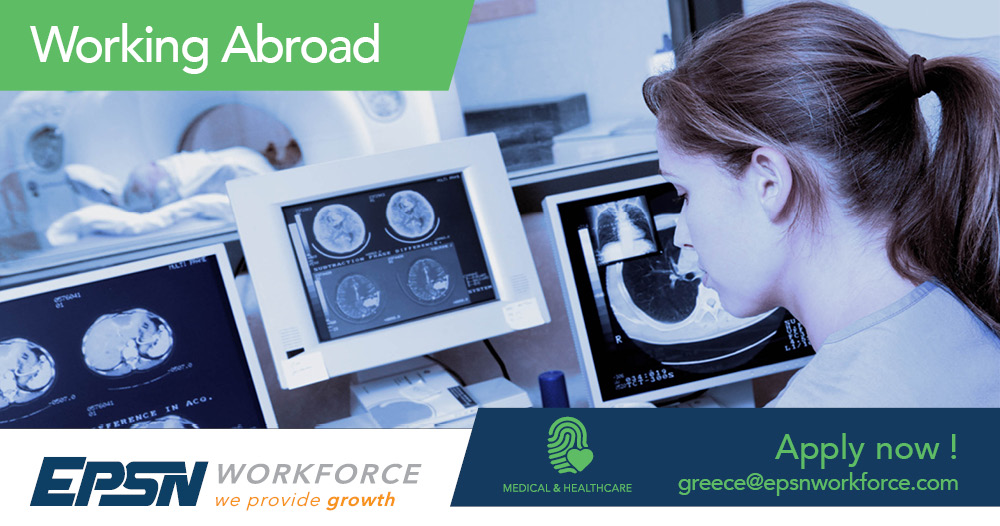 